Firma / Spital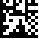 Verantwortliche PersonArt der Transplantate (Zutreffendes ankreuzen und die verlangte Informationen ausfüllen)Tätigkeiten (Zutreffendes ankreuzen und die verlangten Informationen ausfüllen)* Für jede entnommene Gewebe- und Zellart ist das Gewebe oder anatomische Kompartiment, in welches diese transplantiert wird (Zielgewebe oder Zielkompartiment) sowie die Funktion anzugeben.FormularFormularFormularMeldung im Bereich der autologen Transplantaten gemäss Artikel 15d der Transplantationsverordnung (SR 810.211)Meldung im Bereich der autologen Transplantaten gemäss Artikel 15d der Transplantationsverordnung (SR 810.211)Meldung im Bereich der autologen Transplantaten gemäss Artikel 15d der Transplantationsverordnung (SR 810.211)Identifikationsnummer:I-319.AA.01-A01dVersion:5.0Gültig ab Datum:25.09.2023FirmennameZusatzStrasse / Nr.PostfachPLZ / OrtKantonTelefonFaxE-MailNameVornameGeburtsdatumTelefonE-MailFaxArt der entnommenen GewebeZielort und Funktion des transplantierten Gewebes*Art der entnommenen ZellenZielort und Funktion der transplantierten Zellen*AufbereitungZusätzliche Informationen (Text)Name der Institution, wo die Entnahme stattfindetName der Institution, wo die Aufbereitung stattfindetZweck der AufbereitungMethode(n) der AufbereitungDurchschnittliche Anzahl der bearbeiteten Gewebe und Zellen, aufgeteilt nach Art der Gewebe und Zellen, pro JahrWeitergabeZusätzliche Informationen (Text)Anzahl und Namen der Institutionen in der Schweiz an welche die Gewebe und Zelleinheiten weitergegeben werden, aufgeteilt nach Art der Gewebe und ZellenZweck der WeitergabeEinfuhrZusätzliche Informationen (Text)Name der Institutionen, von welchen die Gewebe oder Zellen eingeführt werdenAusfuhrZusätzliche Informationen (Text)Name der Institutionen, für welche die Gewebe oder Zellen ausgeführt werdenLagerungZusätzliche Informationen (Text)Art der Lagerung (cryo-konserviert, andere ?)Name der Institution, wo die Lagerung stattfindet……Datum und UnterschriftBemerkungenZu senden an:autologe_transplantate@swissmedic.chNur in Ausnahmefällen:SwissmedicSchweizerisches HeilmittelinstitutAbteilung Advanced Therapy Medicinal ProductsInspektorin / InspektorHallerstrasse 73012 BernFür Rückfragen:Telefon: +41 58 462 04 55